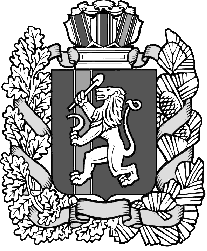 Дзержинский сельский Совет депутатовДзержинского района Красноярского краяРЕШЕНИЕс. Дзержинское05.11.2020                                                                                                      №2-11р   О передаче осуществления части полномочий органов местного   самоуправления  поселения органам  местного самоуправления муниципального района по осуществлению внешнего муниципального финансового контроля  В соответствии со статьей 268.1 Бюджетного кодекса Российской Федерации, в соответствии с п. 4 статьи 15 Федерального закона от 06.10.2003 № 131-ФЗ «Об общих принципах организации местного самоуправления Российской Федерации», руководствуясь статьей 22 Устава сельсовета, Дзержинский сельский Совет депутатов, РЕШИЛ:  1. Муниципальному образованию Дзержинский сельсовет передать муниципальному образованию Дзержинский район осуществление части полномочий по решению вопросов местного значения по осуществлению внешнего муниципального финансового контроля на срок с 01.01.2021 по 31.12.2025 года.   2. Администрации Дзержинского сельсовета заключить соглашение о передаче части полномочий с администрацией Дзержинского района Красноярского края согласно п.1 настоящего решения.          3. Опубликовать настоящее решение в газете «Дзержинец»           4. Решение вступает в законную силу в день, следующий за днем его официального опубликования в газете «Дзержинец».Председатель сельского Совета депутатов                                                                              Ю.Л.СамусеваГлава сельсовета                                                                                    А.И. Сонич                         